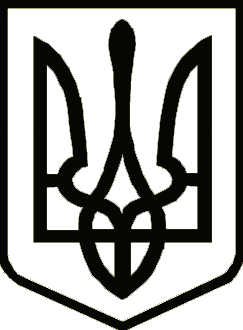 УКРАЇ НАчернігівська обласна державна адміністраціяУПРАВЛІННЯ  КАПІТАЛЬНОГО БУДІВНИЦТВАН А К А Звід 03 липня 2023 р.                            Чернігів                                                  № 93  Про уповноважену особуз призначення страхових виплатВідповідно до статей 6, 41 Закону України «Про місцеві державні адміністрації», статті 22 Закону України «Про загальнообов’язкове державне соціальне страхування» (зі змінами) від 23 вересня 1999 року № 1105-XIV, н а к а з у ю:Визначити уповноваженою особою з питань призначення страхових виплат за соціальним страхуванням Управління капітального будівництва Чернігівської обласної державної адміністрації ЛАПТІЙ Людмилу Володимирівну, головного спеціаліста відділу фінансового забезпечення.Уповноваженій особі:- розглядати підстави і правильність видачі документів, які є підставою для надання страхових виплат по листках непрацездатності;- при наявності підстав, приймати рішення про відмову в призначенні або припинення страхових виплат (повністю або частково);- здійснювати контроль за правильністю нарахування і своєчасністю здійснення страхових виплат;- оформлювати рішення у вигляді «Рішення уповноваженої особи з питань призначення страхових виплат за соціальним страхуванням Управління капітального будівництва Чернігівської обласної державної адміністрації».Затвердити форму Рішення уповноваженої особи з питань призначення страхових виплат за соціальним страхуванням Управління капітального будівництва Чернігівської обласної державної адміністрації, що додається. Контроль за виконанням цього наказу залишаю за собою.Начальник                                                                            Ярослав СЛЄСАРЕНКО